AU MUSEE DE COLOMBES  - CLASSE DE MOYENNE SECTION 6  -  CAROLE  IGIEROn a vu des fleurs, les tableaux de Gustave Bienvêtu, sa statue.On a vu, on a touché, on a senti des fleurs.On a vu la statue de Gustave Bienvêtu. C’est un faux monsieur.On a fait des dessins de fleurs.On a regardé les murs avec les peintures.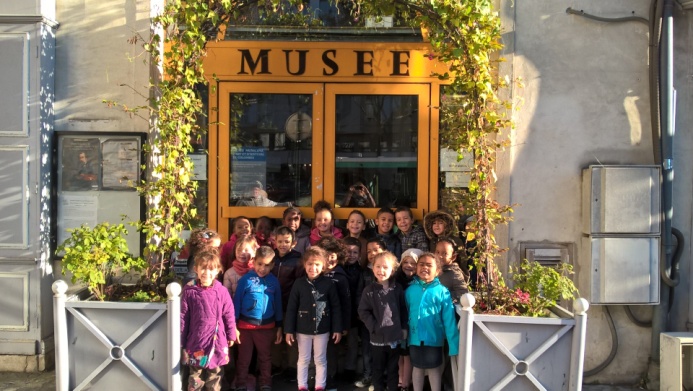 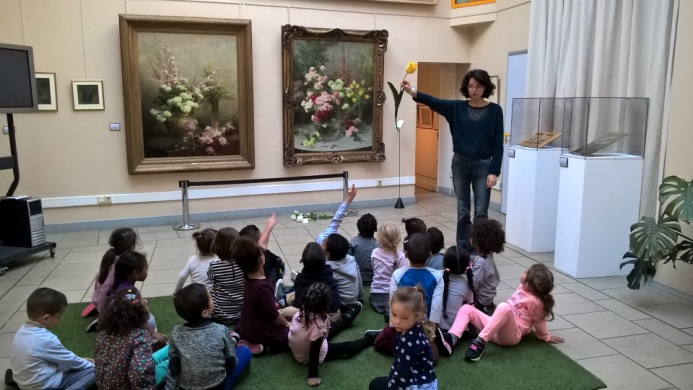 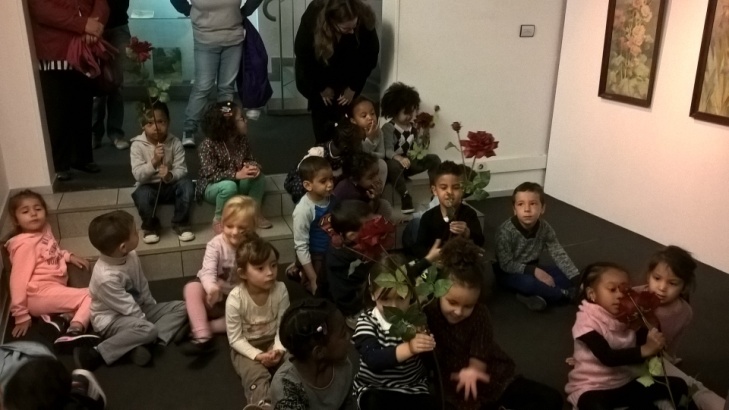 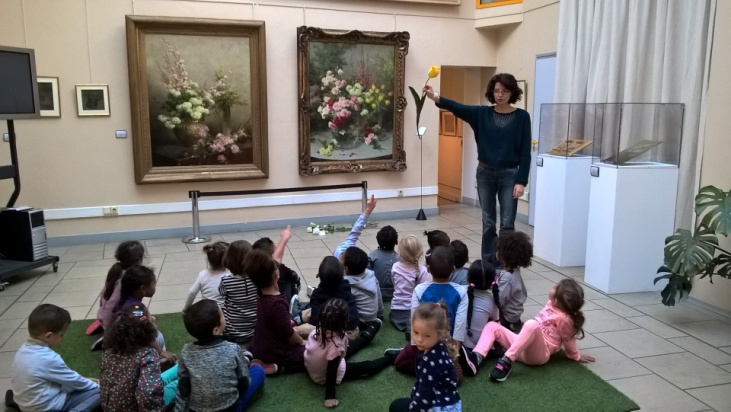 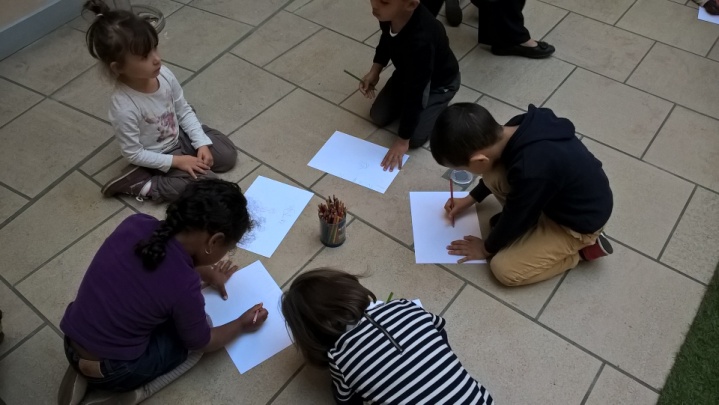 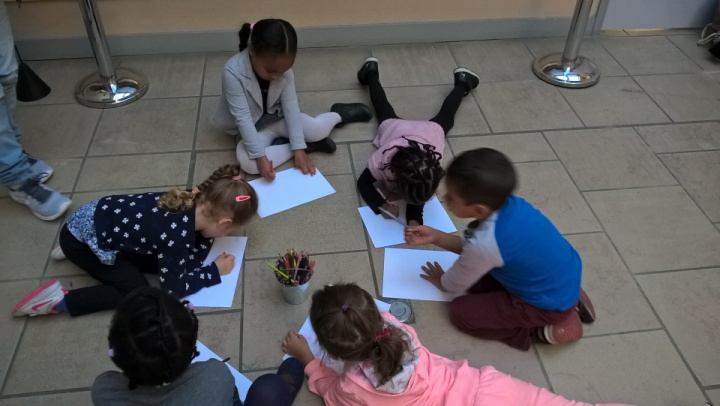 